В соответствии со ст.179 Бюджетного кодекса Российской Федерации,  Федеральным законом от 28.06.2014 № 172-ФЗ «О стратегическом планировании в Российской Федерации» утвердить прилагаемый перечень муниципальных программ Порецкого муниципального округа Чувашской Республики.Глава Порецкого муниципальногоокруга Чувашской Республики                                                                                 Е.В. Лебедев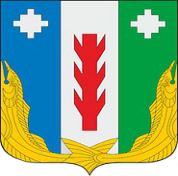 АдминистрацияПорецкого муниципального округаЧувашской РеспубликиРАСПОРЯЖЕНИЕ30.12.2022 № 1-рс. ПорецкоеЧăваш РеспубликинПăрачкав муниципаллӑ округӗнадминистрацийĕХУШУ30.12.2022 № 1-рПăрачкав сали